                         [ а р а р                                     р е ш е н и Е    О назначении выборов депутатов Совета сельского поселения Урнякский  сельсовет муниципального района Чекмагушевский  район Республики Башкортостан пятого  созываВ соответствии со статьей 10 Кодекса Республики Башкортостан о выборах, статьей 7 Устава сельского поселения Урнякский  сельсовет муниципального района Чекмагушевский район Республики Башкортостан,  Совет сельского поселения Урнякский  сельсовет муниципального района Чекмагушевский район Республики Башкортостан РЕШИЛ:1. Назначить выборы депутатов Совета сельского поселения Урнякский  сельсовет муниципального района Чекмагушевский район Республики Башкортостан  пятого   созыва на 10  сентября 2023 года.2. Опубликовать настоящее решение в газете «Игенче», а также на официальном сайте Администрации  сельского  поселения Урнякский сельсовет муниципального района Чекмагушевский район Республики Башкортостан не  позднее  чем  через пять  дней  со  дня  его принятия.         3. Направить   настоящее    решение    в   территориальную избирательную   комиссию   муниципального  района Чекмагушевский район   Республики   Башкортостан.Глава сельского поселенияУрнякский сельсовет                                                              Р.Д.Зайнетдиновас.Урняк    21 июня  2023 года    № 155БАШ[ОРТОСТАН  РЕСПУБЛИКА]ЫСА[МА{ОШ  РАЙОНЫ муниципаль районЫНЫ@  }РН^к  АУЫЛ СОВЕТЫ АУЫЛ  БИЛ^м^]Е СОВЕТЫ 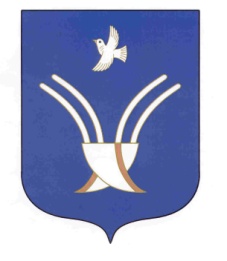 Совет сельского поселенияУрнякский сельсоветмуниципального района Чекмагушевский район Республики Башкортостан